PETERBOROUGH DIOCESE BOARD OF EDUCATION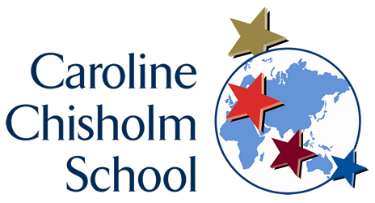             NOTICE OF APPEALINFANT CLASS SIZE – Years R, 1 & 2Please return this form (preferably by email) to: Appeals Administrator, Diocesan Board of Education, Bouverie Court, 6 The Lakes, Northampton NN4 7YD education@peterborough-diocese.org.ukI wish to appeal against the decision of the Governing body not to offer my child a place at Caroline Chisholm School, to start  in Year Please bear in mind that admission appeals take 30 school days to arrange from receipt of this form into the education office. Please do not return this form to the school.Child’s DetailsChild’s DetailsSurname:   Date of Birth: Forename: Gender:           Appellant DetailsAppellant DetailsAppellant DetailsAppellant DetailsAppellant DetailsAppellant DetailsAppellant DetailsAppellant DetailsAppellant DetailsAppellant DetailsTitle: Title: Relationship: Relationship: Relationship: Relationship: Relationship: Relationship: Relationship: Relationship: Forename: Forename: Forename: Forename: Surname: Surname: Surname: Surname: Surname: Surname: Home Address including postcode:Home Address including postcode:Home Address including postcode:Home Address including postcode:Home Address including postcode:Home Address including postcode:Home Address including postcode:Home Address including postcode:Home Address including postcode:Home Address including postcode:I confirm this is the child’s home address: (Please check box)    If not, please enter the child’s address here: I confirm this is the child’s home address: (Please check box)    If not, please enter the child’s address here: I confirm this is the child’s home address: (Please check box)    If not, please enter the child’s address here: I confirm this is the child’s home address: (Please check box)    If not, please enter the child’s address here: I confirm this is the child’s home address: (Please check box)    If not, please enter the child’s address here: I confirm this is the child’s home address: (Please check box)    If not, please enter the child’s address here: I confirm this is the child’s home address: (Please check box)    If not, please enter the child’s address here: I confirm this is the child’s home address: (Please check box)    If not, please enter the child’s address here: I confirm this is the child’s home address: (Please check box)    If not, please enter the child’s address here: I confirm this is the child’s home address: (Please check box)    If not, please enter the child’s address here: E-mail: Home Telephone:Mobile Telephone:Your appeal will be heard remotely. Will you be attending the appeal hearing?Your appeal will be heard remotely. Will you be attending the appeal hearing?Your appeal will be heard remotely. Will you be attending the appeal hearing?Your appeal will be heard remotely. Will you be attending the appeal hearing?Your appeal will be heard remotely. Will you be attending the appeal hearing?Your appeal will be heard remotely. Will you be attending the appeal hearing?Your appeal will be heard remotely. Will you be attending the appeal hearing?Your appeal will be heard remotely. Will you be attending the appeal hearing?Your appeal will be heard remotely. Will you be attending the appeal hearing?If you are attending the hearing and require support to access this process (either with technology or due to a disability or disadvantage) please state your specific needs:If you are attending the hearing and require support to access this process (either with technology or due to a disability or disadvantage) please state your specific needs:If you are attending the hearing and require support to access this process (either with technology or due to a disability or disadvantage) please state your specific needs:If you are attending the hearing and require support to access this process (either with technology or due to a disability or disadvantage) please state your specific needs:If you are attending the hearing and require support to access this process (either with technology or due to a disability or disadvantage) please state your specific needs:If you are attending the hearing and require support to access this process (either with technology or due to a disability or disadvantage) please state your specific needs:If you are attending the hearing and require support to access this process (either with technology or due to a disability or disadvantage) please state your specific needs:If you are attending the hearing and require support to access this process (either with technology or due to a disability or disadvantage) please state your specific needs:If you are attending the hearing and require support to access this process (either with technology or due to a disability or disadvantage) please state your specific needs:If you are attending the hearing and require support to access this process (either with technology or due to a disability or disadvantage) please state your specific needs:I wish to be accompanied by a friend: I wish to be accompanied by a friend: I wish to be accompanied by a friend: Name:Name:I wish to be accompanied by a friend: I wish to be accompanied by a friend: I wish to be accompanied by a friend: Relationship:Relationship:I have made an application for a place in this year group: Appeals cannot be heard before an application has been made.  Please visit  Caroline Chisholm School - Admissions (ccs.northants.sch.uk) for further information.I have made an application for a place in this year group: Appeals cannot be heard before an application has been made.  Please visit  Caroline Chisholm School - Admissions (ccs.northants.sch.uk) for further information.I have made an application for a place in this year group: Appeals cannot be heard before an application has been made.  Please visit  Caroline Chisholm School - Admissions (ccs.northants.sch.uk) for further information.I have made an application for a place in this year group: Appeals cannot be heard before an application has been made.  Please visit  Caroline Chisholm School - Admissions (ccs.northants.sch.uk) for further information.I have made an application for a place in this year group: Appeals cannot be heard before an application has been made.  Please visit  Caroline Chisholm School - Admissions (ccs.northants.sch.uk) for further information.I have made an application for a place in this year group: Appeals cannot be heard before an application has been made.  Please visit  Caroline Chisholm School - Admissions (ccs.northants.sch.uk) for further information.I have made an application for a place in this year group: Appeals cannot be heard before an application has been made.  Please visit  Caroline Chisholm School - Admissions (ccs.northants.sch.uk) for further information.I have made an application for a place in this year group: Appeals cannot be heard before an application has been made.  Please visit  Caroline Chisholm School - Admissions (ccs.northants.sch.uk) for further information.Date of application: Child’s Current School:Child’s Current School:Any alternative school offered by local authority:Any alternative school offered by local authority:Any alternative school offered by local authority:Any alternative school offered by local authority:Any alternative school offered by local authority:Any alternative school offered by local authority:Any alternative school offered by local authority:Reasons For Appeal. There are limited grounds for Appeal Panels to uphold appeals where an Infant Class (Years R, 1 & 2) contain or will contain 30 children with 1 qualified teacher. The 3 grounds are listed below. Please explain carefully how you believe one or more of these grounds is relevant to your case. Please include supporting evidence where necessary. Please read carefully the ‘Notes for Guidance’ sheet included with this form which explains this in more detail.Reasons For Appeal. There are limited grounds for Appeal Panels to uphold appeals where an Infant Class (Years R, 1 & 2) contain or will contain 30 children with 1 qualified teacher. The 3 grounds are listed below. Please explain carefully how you believe one or more of these grounds is relevant to your case. Please include supporting evidence where necessary. Please read carefully the ‘Notes for Guidance’ sheet included with this form which explains this in more detail.Reasons For Appeal. There are limited grounds for Appeal Panels to uphold appeals where an Infant Class (Years R, 1 & 2) contain or will contain 30 children with 1 qualified teacher. The 3 grounds are listed below. Please explain carefully how you believe one or more of these grounds is relevant to your case. Please include supporting evidence where necessary. Please read carefully the ‘Notes for Guidance’ sheet included with this form which explains this in more detail.Reasons For Appeal. There are limited grounds for Appeal Panels to uphold appeals where an Infant Class (Years R, 1 & 2) contain or will contain 30 children with 1 qualified teacher. The 3 grounds are listed below. Please explain carefully how you believe one or more of these grounds is relevant to your case. Please include supporting evidence where necessary. Please read carefully the ‘Notes for Guidance’ sheet included with this form which explains this in more detail.Reasons For Appeal. There are limited grounds for Appeal Panels to uphold appeals where an Infant Class (Years R, 1 & 2) contain or will contain 30 children with 1 qualified teacher. The 3 grounds are listed below. Please explain carefully how you believe one or more of these grounds is relevant to your case. Please include supporting evidence where necessary. Please read carefully the ‘Notes for Guidance’ sheet included with this form which explains this in more detail.Reasons For Appeal. There are limited grounds for Appeal Panels to uphold appeals where an Infant Class (Years R, 1 & 2) contain or will contain 30 children with 1 qualified teacher. The 3 grounds are listed below. Please explain carefully how you believe one or more of these grounds is relevant to your case. Please include supporting evidence where necessary. Please read carefully the ‘Notes for Guidance’ sheet included with this form which explains this in more detail.Reasons For Appeal. There are limited grounds for Appeal Panels to uphold appeals where an Infant Class (Years R, 1 & 2) contain or will contain 30 children with 1 qualified teacher. The 3 grounds are listed below. Please explain carefully how you believe one or more of these grounds is relevant to your case. Please include supporting evidence where necessary. Please read carefully the ‘Notes for Guidance’ sheet included with this form which explains this in more detail.Reasons For Appeal. There are limited grounds for Appeal Panels to uphold appeals where an Infant Class (Years R, 1 & 2) contain or will contain 30 children with 1 qualified teacher. The 3 grounds are listed below. Please explain carefully how you believe one or more of these grounds is relevant to your case. Please include supporting evidence where necessary. Please read carefully the ‘Notes for Guidance’ sheet included with this form which explains this in more detail.Reasons For Appeal. There are limited grounds for Appeal Panels to uphold appeals where an Infant Class (Years R, 1 & 2) contain or will contain 30 children with 1 qualified teacher. The 3 grounds are listed below. Please explain carefully how you believe one or more of these grounds is relevant to your case. Please include supporting evidence where necessary. Please read carefully the ‘Notes for Guidance’ sheet included with this form which explains this in more detail.Reasons For Appeal. There are limited grounds for Appeal Panels to uphold appeals where an Infant Class (Years R, 1 & 2) contain or will contain 30 children with 1 qualified teacher. The 3 grounds are listed below. Please explain carefully how you believe one or more of these grounds is relevant to your case. Please include supporting evidence where necessary. Please read carefully the ‘Notes for Guidance’ sheet included with this form which explains this in more detail.My child would have been offered a place if the published admission arrangements had been properly implemented:My child would have been offered a place if the published admission arrangements had been properly implemented:My child would have been offered a place if the published admission arrangements had been properly implemented:My child would have been offered a place if the published admission arrangements had been properly implemented:My child would have been offered a place if the published admission arrangements had been properly implemented:My child would have been offered a place if the published admission arrangements had been properly implemented:My child would have been offered a place if the published admission arrangements had been properly implemented:My child would have been offered a place if the published admission arrangements had been properly implemented:My child would have been offered a place if the published admission arrangements had been properly implemented:My child would have been offered a place if the published admission arrangements had been properly implemented:My child would have been offered a place if the arrangements had not been contrary to mandatory provisions in the Schools Admissions Code and the law.My child would have been offered a place if the arrangements had not been contrary to mandatory provisions in the Schools Admissions Code and the law.My child would have been offered a place if the arrangements had not been contrary to mandatory provisions in the Schools Admissions Code and the law.My child would have been offered a place if the arrangements had not been contrary to mandatory provisions in the Schools Admissions Code and the law.My child would have been offered a place if the arrangements had not been contrary to mandatory provisions in the Schools Admissions Code and the law.My child would have been offered a place if the arrangements had not been contrary to mandatory provisions in the Schools Admissions Code and the law.My child would have been offered a place if the arrangements had not been contrary to mandatory provisions in the Schools Admissions Code and the law.My child would have been offered a place if the arrangements had not been contrary to mandatory provisions in the Schools Admissions Code and the law.My child would have been offered a place if the arrangements had not been contrary to mandatory provisions in the Schools Admissions Code and the law.My child would have been offered a place if the arrangements had not been contrary to mandatory provisions in the Schools Admissions Code and the law.The decision to refuse admission was not one which a reasonable admission authority would have made in the circumstances of the case.The decision to refuse admission was not one which a reasonable admission authority would have made in the circumstances of the case.The decision to refuse admission was not one which a reasonable admission authority would have made in the circumstances of the case.The decision to refuse admission was not one which a reasonable admission authority would have made in the circumstances of the case.The decision to refuse admission was not one which a reasonable admission authority would have made in the circumstances of the case.The decision to refuse admission was not one which a reasonable admission authority would have made in the circumstances of the case.The decision to refuse admission was not one which a reasonable admission authority would have made in the circumstances of the case.The decision to refuse admission was not one which a reasonable admission authority would have made in the circumstances of the case.The decision to refuse admission was not one which a reasonable admission authority would have made in the circumstances of the case.The decision to refuse admission was not one which a reasonable admission authority would have made in the circumstances of the case.Signed: Date: 